РЕСУРСНО-ИНДЕКСНЫЙ МЕТОД ОПРЕДЕЛЕНИЯ СМЕТНОЙ СТОИМОСТИ СТРОИТЕЛЬСТВА (в т.ч. РЕМОНТНО-СТРОИТЕЛЬНЫХ РАБОТ).МЕТОДИКИ. РАСЧЕТЫ. СМЕТА Сибирская сметная школа (АНО «СибИНЖ»)Курс повышения квалификации«Ценообразование и сметное нормирование в строительстве»(в объеме 72 часа)c 3 по 17 апреля 2024г.     в т.ч. ВЕБИНАР контактная работа: с 3-5 апреля с 5:00 до 9:10 по МСК; 12, 15-16 апреля с 5:00 до 8:15 по МСК и 17 апреля с 5:00 до 7:25 по МСК, и самостоятельная работа весь период обучения  по нормативным материалам, предоставленным обучающей организацией, тестирование. *****Коллеги,                 Сегодня сметчики России рассчитывают сметную стоимость строительства ресурсно-индексным методом. Для оперативного решения вопросов по определению стоимости строительных ресурсов, начислению нормативов накладных расходов, сметной прибыли и прочих затрат, предлагаем Вам актуальный курс повышения квалификации по вопросам составления сметной документации на строительно-монтажные (ремонтно-строительные) работы РИМ, расчета НМЦК и нюансов УСНО, новых условий заключения и изменения существенных условий выполнения контрактов с 01.01.2024г., оформления первичных учетных документов в соответствии с положениями ФЗ «О бухгалтерском учете» №402-ФЗ. Большое внимание входе занятий будет уделено сметно-договорной деятельности, как Заказчика, так и Подрядчика. Сегодня взаимоотношения сторон в строительстве является ключевым моментом инвестиционно-строительной сферы. «БОНУС КУРСА: Как подготовиться к проверкам надзорных органов».Спикер: Щербакова Наталья Викторовна, специалист-практик, к.э.н., ведущий преподаватель курса «Ценообразование и сметное нормирование в строительстве» Национального проекта «Демография» (РАНХ и ГС г. Москва), награждена БЛАГОДАРСТВЕННОЙ ГРАМОТОЙ за педагогический вклад реализации Национального проекта «Демография», ведущий лектор ЦНТИ «Прогресс», г. Санкт-Петербург.Наш курс предназначен и будет полезен для: специалистов государственных учреждений, в том числе служб заказчика, включая предприятия, работающих с государственными инвестициями при строительстве, ремонте, реконструкции объектов;специалистов коммерческих предприятий, занимающихся реализацией инвестиционно -строительных проектов и владеющих вопросами ценообразования и сметного нормирования;работников органов государственной и негосударственной экспертизы в строительстве.   Рабочая программаКвалификация и компетентность сметчиков.Новизна в расчетах сметной стоимости СМР ресурсно-индексным методом:Строительные ресурсы, транспортные схемы (с учетом перевалки + доп. расстояние)   - Новые правила определения сметной стоимости материальных ресурсов и оборудования:    отпускная цена, транспортные расходы (с учетом транспортировки по региону, в т.ч. ценовым зонам),    коэффициенты перехода от веса нетто к весу брутто! Внимание стоимость тары, упаковки, реквизита!    Заготовительно- складские расходы. Вопросы по оформлению конъюктурного анализа и нормированию    расхода материальных ресурсов.    - Изменения в расчетах стоимости маш.-часа эксплуатации строительных машин, механизмов и    автотранспортных средств. Затраты, включенные в тариф т-км.  - Заработная плата рабочих в составе ГЭСН-единое правило независимо от источника финансирования     строительства. Компенсационные выплаты (вахтовая надбавка). Порядок отражения договорной оплаты труда     в сметной документации. Смета и НПА о доплатах за работу в ночное время, выходные и праздничные дни.Нормативы накладных расходов (основные введенные изменения) и сметной прибыли (все проблемы):   - Новеллы в структуре нормативов накладных расходов и сметной прибыли (в т.ч. УСНО), порядок     начисления и возможность корректировки (Кснижения сметной стоимости), поправочные коэффициенты     (ПРАВИЛО 3 + 2) и другое.      Временные здания и сооружения (все группы):    - Расчет затрат и распределение по главам ССРСС в соответствии с корректировкой Методики 421/пр,       оптимизация оплаты.Прочие затраты (зимнее удорожание, снегоборьба, перевозка рабочих, командировочные расходы, учет перебазировки строительной техники, «Платон» и др.);Порядок расчета затрат на строительный контроль (Гл. 10 ССРСС) при составлении сметной документации РИМ и другие вопросы.Резерв средств на непредвиденные работы и затраты, с комментариями по Методике 484/пр .Актуальный порядок расчета НМЦК (с учетом последних изменений) и формирование Сметы контрактаРасчет НМЦК на строительство и ремонтно-строительные (срок производства работ до и более одного календарного года) работы.«Зашиваем в НМЦК (Первоисточник – ССРСС, индексы фактической и прогнозной инфляции все «подводные камни»)»;!!! Поэтапная индексация;Варианты решения по отражению в Смете контракта «Резерва средств на непредвиденные работы и затраты». Обосновываем и защищаемся.ВременнАя составляющая по корректировке этапов Сметы контракта. Как говорил товарищ Саахов (фильм «Кавказская пленница»): «Сметчик – это бухгалтер, инженер ПТО и юрист!»Взаимоотношения сторон Заказчик -Генподрядчик-Субподрядчик («зерно» сметно-договорной работы)Ключевые положения КОНТРАКТА и ДОГОВОРА с учетом положений Постановления Правительства РФ от 29.06.2023 № 1066 «О типовых условиях контрактов на выполнение работ по строительству, реконструкции, капитальному ремонту, сносу объекта капитального строительства;Изменения существенных условий (обоснование) государственных (муниципальных) контрактов и договоров, согласно положений Постановления Правительства РФ от 16.04.2022 № 680 (ред. от 25.12.2023) «Об установлении порядка и случаев изменения существенных условий государственных и муниципальных контрактов, предметом которых является выполнение работ по строительству, реконструкции, капитальному ремонту, сносу объекта капитального строительства, проведение работ по сохранению объектов культурного наследия», вводится в действие с 01.01.2024г.Передача объекта под производство работ, что должен знать и учитывать сметчик.Графики производства и сдачи работ Генподрядчик-СубподрядчикПорядок расчетов за выполненные работы и система налогообложения (вся информация по УСН на 2024г.), применяемая подрядчиком.Блок + ВСЁ о ремонтно-строительных работахВариант №1(Курс ПК) Стоимость участия одного слушателя –   24 800       рублейСлушатели по итогам занятий  получают удостоверение о повышении квалификации по курсу «Ценообразование и сметное нормирование в строительстве» (72 часа), кроме того, сведения о выше указанных специалистах вносятся в ФИС ФРДО (Федеральная информационная система «Федеральный реестр сведений о документах об образовании и (или) о квалификации, документах об обучении»), именную печать (образец приведен ниже) и Сертификат, подтверждающий уровень специальных знаний в грейдовой оценке должностей и комплект раздаточного материала в   электронном формате.Вариант №2 (Семинар) Стоимость участия одного слушателя –   17 000  рублейСлушатели по итогам занятий получают Сертификат, подтверждающий уровень специальных знаний в грейдовой оценке должностей и комплект раздаточного материала в   электронном формате.Информация по эл. почте: sic3610243@mail.ru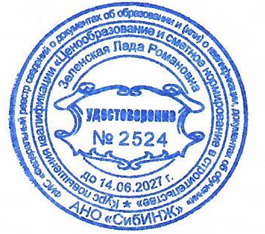               Заявки (Приложение №1) отправлять по эл. почте:                                       Заявка участника  ПК (Семинар) __________________________(в объеме 72 часов)Дата __________!!! Обратите внимание. По факту заключения договора (контракта) слушатель (-ли) обязан(-ы) в 3-х дневный срок предоставить по эл. почте                        следующие документы:Заявление.Согласие на обработку персональных данных.Регистрационный лист.Копию документа об образовании.Формы, перечисленных выше документов, будут отправлены после заключения договора.  Ф.И.О. участника (-ов)Наименование организации (для счета)ИНН/КППЮридический адрес:Почтовый адрес:Руководитель (генеральный директор, директор, руководитель и т.д.) ФИО (действует на основании Устава, Доверенности, Положения и т.д.):Телефон,  Электронная почта:Банковские реквизиты:Пожелания, примечания